Члены Общественной палаты Алексеевского городского округа приняли участие в общественных обсуждениях по вопросам водоснабжения на территории Алексеевского городского округа, выслушали предложения и замечания по улучшению технического состояния систем водоснабжения,качества питьевой воды.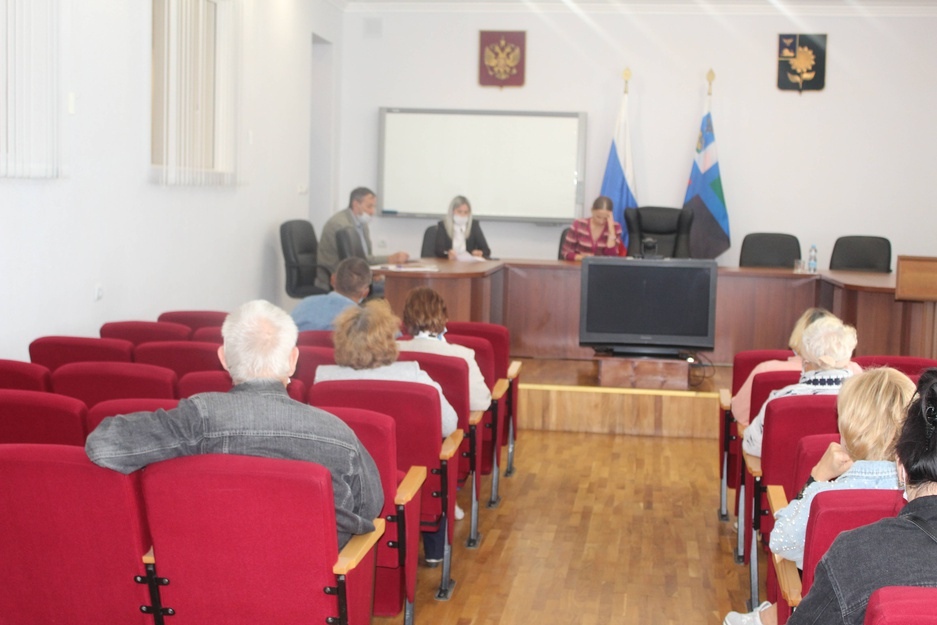 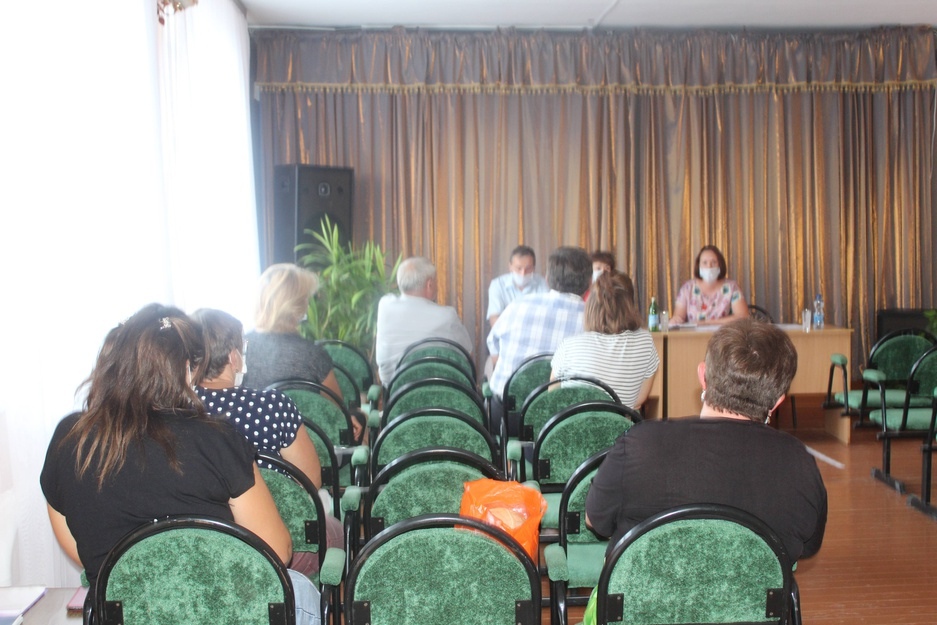 